Email: kenwakenya.org					Korokocho Gregon A – Nairobi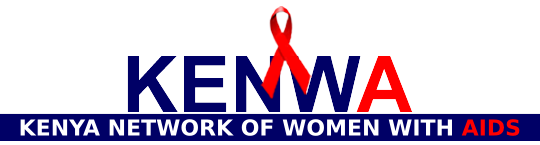 Website: info@kenwakenya.org					P.O. Box 1001-00100 NAIROBIKenya Network of Women with AIDS (KENWA) seeks a grant of USD 100000 from donors and well-wishers in  support of our Orphans and Vulnerable children Project. We are grateful for the support we received previously from donors and people of good will be of comparable interest to Global Giving well-wishers’ friends and donors. KENWA was established in 1993 and formally registered as an NGO I 1999, is serving the Kenyan living with HIV, the Slum  communities where the service are mostly needed.Care and Support to HIV infected women their children and vulnerable groups.Facilitating formation of support groups to challenge stigma and DiscriminationSupport of orphans and vulnerable children (OVC)Support for persons living with HIV and AIDS (PLWH)Advocacy and awareness to relevant societal segments for policies that uphold and respect human rights for all.In 2012 KENWA was honored to carry the Olympic Torch for excellent and selfless services to HIV infected and contributing to significantly to AIDS stigma reduction. We also pride ourselves with the following achievements among many others:Promoting the unification of 47,000 households at national and regional level by advocating for freer visibility and inclusion in decision-making, policy formulation process and reduced stigmatization and discrimination to 70%.Raising awareness and sensitizing the government and the public on HIV and AIDS through programs contributing to reduced prevalence, stigmatization and discrimination.Supporting 6,500 OVCs in the education support program which targeted improvement of education for OVCs to go and continue being in schools and boys and girls in various vocational training courses. Improved the economic status of 30,000 households PLWH by supporting them with seed funding either as individuals or groups.KENWA effectively liaising with organizations that address the rights of children to intervene in 10% of all reported child abuse cases where OVCs were being mistreated by their guardians.The project for which we request funds will make a difference in the lives of women and girls living with HIV and AIDS in the following way: Provision of care and support services for PLWH especially Women, OVCs and Key PopulationAdvocacy and Lobbying for the rights and needs of key populations and PLWH including women, youth, children and OVCs and prevention of new infectionsReduce the vulnerability of women and young people through sexual and reproductive health educationPromotion of Sustainable Livelihoods for PLWHS, OVCs, Key Populations, Vulnerable Women and YouthThe projection is that this intervention will take USD 100000 and 12 months investment. We expect to achieve the following concrete results: 500 girls and male OVC trained and employed with viable livelihoods (disaggregate)At least 800 children and at-risk of drop off children enrolled in school.Documentation of policy improvements related to Stigma and Discrimination (qualitative)Community structures in place to prevent forced and child labor (qualitative)1200 and over PLWHA initiatives to join support groups and seek treatment and other services improve their lives0ver 400 HIV affected households running income generating activities and able to provide without relief dependence.40 women and 20 men  living with HIV  participating in rights and empowerment programmes (disaggregate)KENWA will be glad that you will be part of this noble project with you support Asunta Wagura OGWExecutive DirectorKENWA FINAL BUDGET 2019-2020 global giving.xls